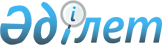 Баянауыл аудандық мәслихатының (IV сайланған кезекті XLIII сессия) 2011 жылғы 20 желтоқсандағы N 262/43 "Баянауыл ауданының 2012 - 2014 жылдарға арналған бюджеті туралы" шешіміне өзгеріс енгізу туралыПавлодар облысы Баянауыл аудандық мәслихатының 2012 жылғы 12 қыркүйектегі N 42/8 шешімі. Павлодар облысының Әділет департаментінде 2012 жылғы 26 қыркүйекте N 3223 тіркелді      РҚАО ескертпесі:

      Мәтінде авторлық орфография және пунктуация сақталған.

      Қазақстан Республикасының Бюджет кодексінің 106–бабы 4–тармағына және Қазақстан Республикасының "Қазақстан Республикасындағы жергілікті мемлекеттік басқару және өзін–өзі басқару туралы" Заңының 6–бабы 1–тармағының 1) тармақшасына сәйкес, Баянауыл аудандық мәслихаты ШЕШІМ ЕТЕДІ:



      1. Баянауыл аудандық мәслихатының (ІV сайланған кезекті ХLІІІ сессия) 2011 жылғы 20 желтоқсандағы N 262/43 "Баянауыл ауданының 2012 – 2014 жылдарға арналған бюджеті туралы" шешіміне (Нормативтік құқықтық актілерді мемлекеттік тіркеу тізілімінде N 12-5-96 тіркелген, 2012 жылғы 13 қаңтардағы N 2 "Баянтау" аудандық газетінде жарияланған) өзгеріс енгізілсін:



      көрсетілген шешімнің 1 қосымшасы осы шешімнің қосымшасына сәйкес жаңа редакцияда мазмұндалсын.



      2. Шешімнің орындалуын бақылау аудандық мәслихаттың әлеуметтік-экономикалық даму мәселелері жоспар мен бюджет және әлеуметтік саясат жөніндегі тұрақты комиссиясына жүктелсін.



      3. Осы шешім 2012 жылғы 1 қаңтардан бастап қолданысқа енгізіледі.      Cессия төрағасы                            У. Жапашов      Аудандық мәслихаттың хатшысы               Ғ. Тәліпов

Баянауыл аудандық мәслихатының 

(V сайланған кезекті VIII сессия)

2012 жылғы 12 қыркүйектегі    

N 42/8 шешіміне       

қосымша           Баянауыл аудандық мәслихатының  

(IV сайланған кезекті XLIII сессия)

2011 жылғы 20 желтоқсандағы    

N 262/43 шешіміне       

1 қосымша          Баянауыл ауданының 2012 жылға арналған бюджеті (өзгерістермен)
					© 2012. Қазақстан Республикасы Әділет министрлігінің «Қазақстан Республикасының Заңнама және құқықтық ақпарат институты» ШЖҚ РМК
				СанатыСанатыСанатыСанатыСанатыСомасы, мың теңгеСыныбыСыныбыСыныбыСыныбыСомасы, мың теңгеІшкі сыныбыІшкі сыныбыІшкі сыныбыСомасы, мың теңгеАтауыСомасы, мың теңгеI. Түсімдер44778031Салықтық түсімдер76167601Табыс салығы3372162Жеке табыс салығы33721603Әлеуметтiк салық2668631Әлеуметтік салық26686304Меншiкке салынатын салықтар1160361Мүлiкке салынатын салықтар900003Жер салығы41054Көлiк құралдарына салынатын салық200305Бірыңғай жер салығы190105Тауарларға, жұмыстарға және қызметтерге салынатын iшкi салықтар382792Акциздер4153Табиғи және басқа да ресурстарды пайдаланғаны үшiн түсетiн түсiмдер356004Кәсiпкерлiк және кәсiби қызметтi жүргiзгенi үшiн алынатын алымдар226408Заңдық мәнді іс-әрекеттерді жасағаны және (немесе) оған уәкілеттігі бар мемлекеттік органдар немесе лауазымды адамдар құжаттар бергені үшін алынатын міндетті төлемдер32821Мемлекеттік баж32822Салықтық емес түсiмдер416101Мемлекеттік меншіктен түсетін кірістер17335Мемлекет меншігіндегі мүлікті жалға беруден түсетін кірістер17307Мемлекеттік бюджеттен берілген кредиттер бойынша сыйақылар306Басқа да салықтық емес түсiмдер24281Басқа да салықтық емес түсiмдер24283Негізгі капиталды сатудан түсетін түсімдер500003Жердi және материалдық емес активтердi сату50001Жерді сату45002Жер учаскелерін жалдау құқығын сатқаны үшін төлем5004Трансферттердің түсімдері370696602Мемлекеттiк басқарудың жоғары тұрған органдарынан түсетiн трансферттер37069662Облыстық бюджеттен түсетiн трансферттер3706966Функционалдық топФункционалдық топФункционалдық топФункционалдық топФункционалдық топСомасы, мың теңгеКіші функцияКіші функцияКіші функцияКіші функцияСомасы, мың теңгеБюджеттік бағдарламалардың әкімшісіБюджеттік бағдарламалардың әкімшісіБюджеттік бағдарламалардың әкімшісіСомасы, мың теңгеБағдарламаБағдарламаСомасы, мың теңгеАтауыСомасы, мың теңгеII. Шығындар456230501Жалпы сипаттағы мемлекеттiк қызметтер2729211Мемлекеттiк басқарудың жалпы функцияларын орындайтын өкiлдi, атқарушы және басқа органдар239249112Аудан (облыстық маңызы бар қала) мәслихатының аппараты14267001Аудан (облыстық маңызы бар қала) мәслихатының қызметін қамтамасыз ету жөніндегі қызметтер14267122Аудан (облыстық маңызы бар қала) әкімінің аппараты55095001Аудан (облыстық маңызы бар қала) әкімінің қызметін қамтамасыз ету жөніндегі қызметтер50825003Мемлекеттік органның күрделі шығыстары4270123Қаладағы аудан, аудандық маңызы бар қала, кент, ауыл (село), ауылдық (селолық) округ әкімінің аппараты169887001Қаладағы аудан, аудандық маңызы бар қаланың, кент, ауыл (село), ауылдық (селолық) округ әкімінің қызметін қамтамасыз ету жөніндегі қызметтер165327022Мемлекеттік органның күрделі шығыстары45602Қаржылық қызмет16804452Ауданның (облыстық маңызы бар қаланың) қаржы бөлімі16804001Ауданның (облыстық маңызы бар қаланың) бюджетін орындау және ауданның (облыстық маңызы бар қаланың) коммуналдық меншігін басқару саласындағы мемлекеттік саясатты іске асыру жөніндегі қызметтер12617003Салық салу мақсатында мүлікті бағалауды жүргізу1372011Коммуналдық меншікке түскен мүлікті есепке алу, сақтау, бағалау және сату295018Мемлекеттік органның күрделі шығыстары460028Коммуналдық меншікке мүлікті сатып алу20605Жоспарлау және статистикалық қызмет16868453Ауданның (облыстық маңызы бар қаланың) экономика және бюджеттік жоспарлау бөлімі16868001Экономикалық саясатты, мемлекеттік жоспарлау жүйесін қалыптастыру және дамыту және ауданды (облыстық маңызы бар қаланы) басқару саласындағы мемлекеттік саясатты іске асыру жөніндегі қызметтер16688004Мемлекеттік органның күрделі шығыстары18002Қорғаныс71711Әскери мұқтаждықтар7171122Аудан (облыстық маңызы бар қала) әкімінің аппараты7171005Жалпыға бірдей әскери міндетті атқару шеңберіндегі іс-шаралар717104Бiлiм беру21941891Мектепке дейiнгi тәрбиелеу және оқыту125641123Қаладағы аудан, аудандық маңызы бар қала, кент, ауыл (село), ауылдық (селолық) округ әкімінің аппараты125641004Мектепке дейінгі тәрбиелеу және оқыту ұйымдарын қолдау125441025Республикалық бюджеттен берілетін нысаналы трансферттер есебінен жалпы үлгідегі, арнайы (түзету), дарынды балалар үшін мамандандырылған, жетім балалар мен ата-аналарының қамқорынсыз қалған балалар үшін балабақшалар, шағын орталықтар, мектеп интернаттары, кәмелеттік жасқа толмағандарды бейімдеу орталықтары тәрбиешілеріне біліктілік санаты үшін қосымша ақының мөлшерін ұлғайту2002Бастауыш, негізгі орта және жалпы орта бiлiм беру1695392123Қаладағы аудан, аудандық маңызы бар қала, кент, ауыл (село), ауылдық (селолық) округ әкімінің аппараты12858005Ауылдық (селолық) жерлерде балаларды мектепке дейін тегін алып баруды және кері алып келуді ұйымдастыру12858464Ауданның (облыстық маңызы бар қаланың) білім бөлімі1682534003Жалпы білім беру1607261006Балаларға қосымша білім беру50691064Республикалық бюджеттен берілетін нысаналы трансферттер есебінен жалпы үлгідегі, арнайы (түзету), дарынды балалар үшін мамандандырылған, жетім балалар мен ата-аналарының қамқорынсыз қалған балалар үшін балабақшалар, шағын орталықтар, мектеп интернаттары, кәмелеттік жасқа толмағандарды бейімдеу орталықтары тәрбиешілеріне біліктілік санаты үшін қосымша ақының мөлшерін ұлғайту245829Білім беру саласындағы өзге де қызметтер373156464Ауданның (облыстық маңызы бар қаланың) білім бөлімі109352001Жергілікті деңгейде білім беру саласындағы мемлекеттік саясатты іске асыру жөніндегі қызметтер16307005Ауданның (облыстық маңызы бар қаланың) мемлекеттік білім беру мекемелер үшін оқулықтар мен оқу-әдiстемелiк кешендерді сатып алу және жеткізу18959007Аудандық (қалалық) ауқымдағы мектеп олимпиадаларын және мектептен тыс іс-шараларды өткiзу4662012Мемлекеттік органның күрделі шығыстары1520015Республикалық бюджеттен берілетін трансферттер есебінен жетім баланы (жетім балаларды) және ата-аналарының қамқорынсыз қалған баланы (балаларды) күтіп-ұстауға асыраушыларына ай сайынғы ақшалай қаражат төлемдері6229020Республикалық бюджеттен берілетін трансферттер есебінен үйде оқытылатын мүгедек балаларды жабдықпен, бағдарламалық қамтыммен қамтамасыз ету4798067Ведомстволық бағыныстағы мемлекеттік мекемелерінің және ұйымдарының күрделі шығыстары56877472Ауданның (облыстық маңызы бар қаланың) құрылыс, сәулет және қала құрылысы бөлімі263804037Білім беру объектілерін салу және реконструкциялау26380405Денсаулық сақтау1299Денсаулық сақтау саласындағы өзге де қызметтер129123Қаладағы аудан, аудандық маңызы бар қала, кент, ауыл (село), ауылдық (селолық) округ әкімінің аппараты129002Ерекше жағдайларда сырқаты ауыр адамдарды дәрігерлік көмек көрсететін ең жақын денсаулық сақтау ұйымына жеткізуді ұйымдастыру12906Әлеуметтiк көмек және әлеуметтiк қамтамасыз ету1665272Әлеуметтiк көмек141372451Ауданның (облыстық маңызы бар қаланың) жұмыспен қамту және әлеуметтік бағдарламалар бөлімі141372002Еңбекпен қамту бағдарламасы31544004Ауылдық жерлерде тұратын денсаулық сақтау, білім беру, әлеуметтік қамтамасыз ету, мәдениет және спорт мамандарына отын сатып алуға Қазақстан Республикасының заңнамасына сәйкес әлеуметтік көмек көрсету5593005Мемлекеттік атаулы әлеуметтік көмек9000006Тұрғын үй көмегін көрсету665007Жергілікті өкілетті органдардың шешімі бойынша мұқтаж азаматтардың жекелеген топтарына әлеуметтік көмек47264010Үйден тәрбиеленіп оқытылатын мүгедек балаларды материалдық қамтамасыз ету1023014Мұқтаж азаматтарға үйінде әлеуметтік көмек көрсету1711201618 жасқа дейінгі балаларға мемлекеттік жәрдемақылар14200017Мүгедектерді оңалту жеке бағдарламасына сәйкес, мұқтаж мүгедектерді міндетті гигиеналық құралдармен және ымдау тілі мамандарының қызмет көрсетуін, жеке көмекшілермен қамтамасыз ету5171023Жұмыспен қамту орталықтарының қызметін қамтамасыз ету98009Әлеуметтiк көмек және әлеуметтiк қамтамасыз ету салаларындағы өзге де қызметтер25155451Ауданның (облыстық маңызы бар қаланың) жұмыспен қамту және әлеуметтік бағдарламалар бөлімі25155001Жергілікті деңгейде жұмыспен қамтуды қамтамасыз ету және халық үшін әлеуметтік бағдарламаларды іске асыру саласындағы мемлекеттік саясатты іске асыру жөніндегі қызметтер21726011Жәрдемақыларды және басқа да әлеуметтік төлемдерді есептеу, төлеу мен жеткізу бойынша қызметтерге ақы төлеу1359067Ведомстволық бағыныстағы мемлекеттік мекемелерінің және ұйымдарының күрделі шығыстары207007Тұрғын үй-коммуналдық шаруашылық13299901Тұрғын үй шаруашылығы107234123Қаладағы аудан, аудандық маңызы бар қала, кент, ауыл (село), ауылдық (селолық) округ әкімінің аппараты4312027Жұмыспен қамту-2020 бағдарламасы бойынша ауылдық елді мекендерді дамыту шеңберінде объектілерді жөндеу және абаттандыру4312458Ауданның (облыстық маңызы бар қаланың) тұрғын үй-коммуналдық шаруашылығы, жолаушылар көлігі және автомобиль жолдары бөлімі11122004Азаматтардың жекеленген санаттарын тұрғын үймен қамтамасыз ету8122031Кондоминиум объектілеріне техникалық паспорттар дайындау3000472Ауданның (облыстық маңызы бар қаланың) құрылыс, сәулет және қала құрылысы бөлімі91800074Жұмыспен қамту 2020 бағдарламасының екінші бағыты шеңберінде жетіспейтін инженерлік-коммуникациялық инфрақұрылымды дамытуға және жайластыруға918002Коммуналдық шаруашылық1171661458Ауданның ( облыстық маңызы бар қаланың) тұрғын үй-коммуналдық шаруашылығы, жолаушылар көлігі және автомобиль жолдары бөлімі15124012Сумен жабдықтау және су бұру жүйесінің жұмыс істеуі15124472Ауданның (облыстық маңызы бар қаланың) құрылыс, сәулет және қала құрылысы бөлімі1156537006Сумен жабдықтау және су бұру жүйесін дамыту11565373Елді-мекендерді абаттандыру51095123Қаладағы аудан, аудандық маңызы бар қала, кент, ауыл (село), ауылдық (селолық) округ әкімінің аппараты51095008Елді мекендердің көшелерін жарықтандыру14228009Елді мекендердің санитариясын қамтамасыз ету4679011Елді мекендерді абаттандыру мен көгалдандыру3218808Мәдениет, спорт, туризм және ақпараттық кеңістiк3119811Мәдениет саласындағы қызмет215266123Қаладағы аудан, аудандық маңызы бар қала, кент, ауыл (село), ауылдық (селолық) округ әкімінің аппараты155880006Жергілікті деңгейде мәдени-демалыс жұмыстарын қолдау155880457Ауданның (облыстық маңызы бар қаланың) мәдениет, тілдерді дамыту, дене шынықтыру және спорт бөлімі34386003Мәдени-демалыс жұмысын қолдау34386472Ауданның (облыстық маңызы бар қаланың) құрылыс, сәулет және қала құрылысы бөлімі25000011Мәдениет объектілерін дамыту250002Спорт3722457Ауданның (облыстық маңызы бар қаланың) мәдениет, тілдерді дамыту, дене шынықтыру және спорт бөлімі3722009Аудандық (облыстық маңызы бар қалалық) деңгейде спорттық жарыстар өткiзу2556010Әр түрлi спорт түрлерi бойынша ауданның (облыстық маңызы бар қаланың) құрама командаларының мүшелерiн дайындау және олардың облыстық спорт жарыстарына қатысуы11663Ақпараттық кеңiстiк69529456Ауданның (облыстық маңызы бар қаланың) ішкі саясат бөлімі6528002Газеттер мен журналдар арқылы мемлекеттік ақпараттық саясат жүргізу жөніндегі қызметтер6228005Телерадио хабарларын тарату арқылы мемлекеттік ақпараттық саясатты жүргізу жөніндегі қызметтер300457Ауданның (облыстық маңызы бар қаланың) мәдениет, тілдерді дамыту, дене шынықтыру және спорт бөлімі63001006Аудандық (қалалық) кiтапханалардың жұмыс iстеуi62722007Мемлекеттiк тiлдi және Қазақстан халықтарының басқа да тiлдерiн дамыту2799Мәдениет, спорт, туризм және ақпараттық кеңiстiктi ұйымдастыру жөнiндегi өзге де қызметтер23464456Ауданның (облыстық маңызы бар қаланың) ішкі саясат бөлімі9395001Жергілікті деңгейде ақпарат, мемлекеттілікті нығайту және азаматтардың әлеуметтік сенімділігін қалыптастыру саласында мемлекеттік саясатты іске асыру жөніндегі қызметтер7171003Жастар саясаты саласында іс-шараларды іске асыру2224457Ауданның (облыстық маңызы бар қаланың) мәдениет, тілдерді дамыту, дене шынықтыру және спорт бөлімі14069001Жергілікті деңгейде мәдениет, тілдерді дамыту, дене шынықтыру және спорт саласындағы мемлекеттік саясатты іске асыру жөніндегі қызметтер9118032Ведомстволық бағыныстағы мемлекеттік мекемелерінің және ұйымдарының күрделі шығыстары495110Ауыл, су, орман, балық шаруашылығы, ерекше қорғалатын табиғи аумақтар, қоршаған ортаны және жануарлар дүниесін қорғау, жер қатынастары698661Ауыл шаруашылығы21413453Ауданның (облыстық маңызы бар қаланың) экономика және бюджеттік жоспарлау бөлімі7500099Мамандардың әлеуметтік көмек көрсетуі жөніндегі шараларды іске асыру7500473Ауданның (облыстық маңызы бар қаланың) ветеринария бөлімі13913001Жергілікті деңгейде ветеринария саласындағы мемлекеттік саясатты іске асыру жөніндегі қызметтер10906007Қаңғыбас иттер мен мысықтарды аулауды және жоюды ұйымдастыру30076Жер қатынастары10102463Ауданның (облыстық маңызы бар қаланың) жер қатынастары бөлімі10102001Аудан (облыстық маңызы бар қала) аумағында жер қатынастарын реттеу саласындағы мемлекеттік саясатты іске асыру жөніндегі қызметтер7029003Елдi мекендердi жер-шаруашылық орналастыру30739Ауыл, су, орман, балық шаруашылығы және қоршаған ортаны қорғау мен жер қатынастары саласындағы өзге де қызметтер38351473Ауданның (облыстық маңызы бар қаланың) ветеринария бөлімі38351011Эпизоотияға қарсы іс-шаралар жүргізу3835111Өнеркәсіп, сәулет, қала құрылысы және құрылыс қызметі75092Сәулет, қала құрылысы және құрылыс қызметі7509472Ауданның (облыстық маңызы бар қаланың) құрылыс, сәулет және қала құрылысы бөлімі7509001Жергілікті деңгейде құрылыс, сәулет және қала құрылысы саласындағы мемлекеттік саясатты іске асыру жөніндегі қызметтер750912Көлiк және коммуникация1272811Автомобиль көлiгi126236123Қаладағы аудан, аудандық маңызы бар қала, кент, ауыл (село), ауылдық (селолық) округ әкімінің аппараты96107013Аудандық маңызы бар қалаларда, кенттерде, ауылдарда (селоларда), ауылдық (селолық) округтерде автомобиль жолдарының жұмыс істеуін қамтамасыз ету96107458Ауданның ( облыстық маңызы бар қаланың) тұрғын үй-коммуналдық шаруашылығы, жолаушылар көлігі және автомобиль жолдары бөлімі30129023Автомобиль жолдарының жұмыс істеуін қамтамасыз ету301299Көлiк және коммуникациялар саласындағы өзге де қызметтер1045458Ауданның (облыстық маңызы бар қаланың) тұрғын үй-коммуналдық шаруашылығы, жолаушылар көлігі және автомобиль жолдары бөлімі1045024Кентiшiлiк (қалаiшiлiк) қала маңындағы ауданiшiлiк қоғамдық жолаушылар тасымалдарын ұйымдастыру104513Өзгелер353079Өзгелер35307123Қаладағы аудан, аудандық маңызы бар қала, кент, ауыл (село), ауылдық (селолық) округ әкімінің аппараты4412040Республикалық бюджеттен нысаналы трансферттер ретінде "Өңірлерді дамыту" бағдарламасы шеңберінде өңірлердің экономикалық дамуына жәрдемдесу жөніндегі шараларды іске асыруда ауылдық (селолық) округтарды жайластыру мәселелерін шешу үшін іс-шараларды іске асыру4412452Ауданның (облыстық маңызы бар қаланың) қаржы бөлімі14435012Ауданның (облыстық маңызы бар қаланың) жергілікті атқарушы органының резерві14435454Ауданның (облыстық маңызы бар қаланың) кәсіпкерлік және ауыл шаруашылығы бөлімі10345001Жергілікті деңгейде кәсіпкерлік, өнеркәсіп және ауыл шаруашылығы саласындағы мемлекеттік саясатты іске асыру жөніндегі қызметтер10205007Мемлекеттік органның күрделі шығыстары140458Ауданның (облыстық маңызы бар қаланың) тұрғын үй-коммуналдық шаруашылығы, жолаушылар көлігі және автомобиль жолдары бөлімі6115001Жергілікті деңгейде тұрғын үй-коммуналдық шаруашылығы, жолаушылар көлігі және автомобиль жолдары саласындағы мемлекеттік саясатты іске асыру жөніндегі қызметтер611514Борышқа қызмет көрсету31Борышқа қызмет көрсету3452Ауданның (облыстық маңызы бар қаланың) қаржы бөлімі3013Жергілікті атқарушы органдардың облыстық бюджеттен қарыздар бойынша сыйақылар мен өзге де төлемдерді төлеу бойынша борышына қызмет көрсету315Трансферттер394311Трансферттер39431452Ауданның (облыстық маңызы бар қаланың) қаржы бөлімі39431006Пайдаланылмаған (толық пайдаланылмаған) нысаналы трансферттерді қайтару35342024Мемлекеттік органдардың функцияларын мемлекеттік басқарудың төмен тұрған деңгейлерінен жоғарғы деңгейлерге беруге байланысты жоғары тұрған бюджеттерге берілетін ағымдағы нысаналы трансферттер4089ІІІ. Таза бюджеттік кредиттеу58243Бюджеттік кредиттер6067510Ауыл, су, орман, балық шаруашылығы, ерекше қорғалатын табиғи аумақтар, қоршаған ортаны және жануарлар дүниесін қорғау, жер қатынастары606751Ауыл шаруашылығы60675453Ауданның (облыстық маңызы бар қаланың) экономика және бюджеттік жоспарлау бөлімі60675006Мамандарды әлеуметтік қолдау шараларын іске асыру үшін бюджеттік кредиттер606755Бюджеттік кредиттерді өтеу243201Бюджеттік кредиттерді өтеу24321Мемлекеттік бюджеттен берілген бюджеттік кредиттерді өтеу2432IV. Қаржы активтерімен жасалатын операциялар бойынша сальдо20160Қаржы активтерін сатып алу2016013Өзгелер2016009Өзгелер20160452Ауданның (облыстық маңызы бар қаланың) қаржы бөлімі5450014Заңды тұлғалардың жарғылық капиталын қалыптастыру немесе ұлғайту5450458Ауданның (облыстық маңызы бар қаланың) тұрғын үй-коммуналдық шаруашылығы, жолаушылар көлігі және автомобиль жолдары бөлімі14710065Заңды тұлғалардың жарғылық капиталын қалыптастыру немесе ұлғайту14710V. Бюджет тапшылығы (профицит)-162905VІ. Бюджет тапшылығын қаржыландыру (профициттін пайдалану)162905